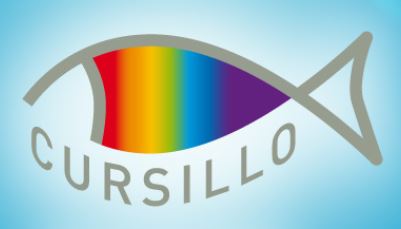 Anmeldeformular zur online CAD-Vollversammlung – 01.-04. Juli 2021Bitte bis zum 24. Juni 2021 nur per Email an cad-sekretariat@cursillo.de schicken. Zur online-CAD-Vollversammlung melde ich mich an:An folgenden Angeboten möchte ich teilnehmen:Donnerstag, 01. Juli 202119.00 Uhr	„Willkommen“ und „Hallo-Runde“ - ZOOM-Videokonferenzanschl.	Fröhliches ZM-Miteinander  Freitag, 02. Juli 202115.00 Uhr	online-Bibliolog via ZOOM – 1. Gruppe	17.00 Uhr	online-Bibliolog via ZOOM – 2. Gruppe 19.30 Uhr	Abendandacht mit Anbetung als Livestream anschl.	Fröhliches ZM-Miteinander Samstag, 03. Juli 202110.00 Uhr	„Pilger und Apostel“ – ZOOM-Videokonferenz mit Impuls und Austausch14.00 Uhr	„Pilgern heißt in Bewegung sein“ – ZOOM-Videokonferenz18.00 Uhr	E-Mail-Gottesdienst anschl.	Fröhliches ZM-Miteinander Sonntag, 04. Juli 2021  9.30 Uhr	ZOOM-Videokonferenz 12.00 Uhr 	Sendungsgottesdienst livestream  